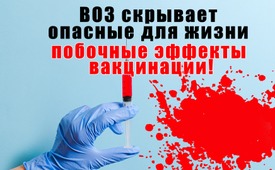 ВОЗ скрывает опасные для жизни побочные эффекты вакцинации!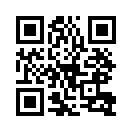 В разоблачительной видеозаписи д-р Сумя Сваминатан, заместитель Генерального директора ВОЗ по программам иммунизации, признала, что некоторые вакцины опасны и убивают людей. Однако несколькими днями ранее она дала общественности другие показания о безопасности вакцин. В то время как средства массовой информации молчат о ее признании, создаются эпидемии и рекламируется необходимость в драконовских законах о вакцинации. Действительно ли прививки служат нашему здоровью или (возможно) другим целям?ВОЗ скрывает опасные для жизни побочные эффекты вакцинации!
Заявление заместителя Генерального директора ВОЗ подобно взрыву БОМБЫ: Вакцины убивают & причины скрываются!!!

Global Vaccine Safety Summit, на русском: Глобальный саммит по безопасности вакцин - это двухдневное мероприятие, организованное Всемирной организацией здравоохранения и проведенное в штаб-квартире ВОЗ в Женеве, Швейцария, 2-3 декабря 2019 года.
В разоблачительной видеозаписи мероприятия появились шокирующие факты:
Ведущий ученый Организации Объединенных Наций, д-р Сумия Сваминатан, заместитель Генерального директора по программам Всемирной организации здравоохранения, признала, что некоторые вакцины опасны и могут привести к гибели людей.
Она сделала это заявление во время глобального саммита ВОЗ по безопасности, всего через несколько дней после того, как заверила общественность в том, что вакцины являются одним из самых безопасных инструментов человечества.
Если вакцины могут убить людей, почему правительство называет их безопасными? И почему они порочат людей, которые сомневаются в безопасности?

 Дальнейшие скандальные заявления на конференции ВОЗ ...
Во время Глобального саммита по безопасности вакцин были сделаны дальнейшие тревожные признания, которые, конечно, не предназначались для общественности, а также были полностью исключены из сообщений средств массовой информации.
Например, ходили разговоры о том, что адъюванты вакцины, т.е. добавки в вакцину, увеличивают смертность клеток и повреждение вакцинированных людей.
Такие эксперты, как профессор фармакоэпидемиологии д-р Стивен Эванс, пояснили, что добавки в вакцинах умножают реактогенность. Реактогенность означает не более чем побочные эффекты вакцин, которые, как известно, являются чрезвычайно вредными и вызывают длительный вред или даже смерть. И эта опасность - по его словам - умножается за счет добавок в вакцины.
Это заявление, предупреждающее о долгосрочном воздействии добавок в вакцины, было подтверждено д-ром Мартином Хауэллом Фридом, который присутствовал на совещании.
Профессор Хайди Ларсон буквально заметила: 
 «У нас очень шаткий фронт, который начинает подвергать сомнению вакцины и безопасность вакцин. Когда эксперты на передовой начинают задавать вопросы или не чувствуют, что у них достаточно уверенности в безопасности, чтобы противостоять человеку, задающему вопросы...". 
Ее предложение не было полным, но даже из этого неполного предложения все видят, что, вероятно, речь уже идет не о здоровье и благополучии населения. В любом случае, на такие высказывания следует обращать внимание, даже если эти цитаты на самом деле были предназначены не для всех.

На этой конференции были сделаны некоторые признания, которые показывают, что ВОЗ опасается, что многие врачи и медсестры начнут подвергать сомнению безопасность и вакцины, и узнают о скоординированном сокрытии повреждений, нанесенных вакцинами. Более подробную информацию об этом разговоре вы можете найти на конгрессе по вакцинации в ссылке в конце трансляции.

 Вывод: на этом глобальном саммите по вакцинации ВОЗ однозначно признала, что понятия не имеет о том, насколько опасны вакцины на самом деле, и средства массовой информации намеренно не сообщали о скандальном признании. Вместо этого, мнимые эпидемии были спланированы, чтобы внушить необходимость в драконовских законах о вакцинации. На данном этапе любой здравомыслящий человек должен задаться вопросом, действительно ли вакцинация служит нашему здоровью или, скорее, другой цели.от as.Источники:https://www.legitim.ch/post/2018/11/30/new-york-militanter-impfbef%C3%BCrworter-senator-jos%C3%A9-peralta-stirbt-an-grippeimpfung

https://www.legitim.ch/post/stv-generaldirektorin-der-who-l%C3%A4sst-bombe-platzen-impfungen-t%C3%B6ten-ursachen-werden-vertuschtМожет быть вас тоже интересует:#Farma - Фарма - www.kla.tv/FarmaKla.TV – Другие новости ... свободные – независимые – без цензуры ...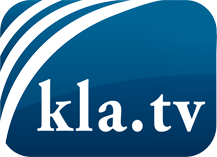 О чем СМИ не должны молчать ...Мало слышанное от народа, для народа...регулярные новости на www.kla.tv/ruОставайтесь с нами!Бесплатную рассылку новостей по электронной почте
Вы можете получить по ссылке www.kla.tv/abo-ruИнструкция по безопасности:Несогласные голоса, к сожалению, все снова подвергаются цензуре и подавлению. До тех пор, пока мы не будем сообщать в соответствии с интересами и идеологией системной прессы, мы всегда должны ожидать, что будут искать предлоги, чтобы заблокировать или навредить Kla.TV.Поэтому объединитесь сегодня в сеть независимо от интернета!
Нажмите здесь: www.kla.tv/vernetzung&lang=ruЛицензия:    Creative Commons License с указанием названия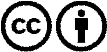 Распространение и переработка желательно с указанием названия! При этом материал не может быть представлен вне контекста. Учреждения, финансируемые за счет государственных средств, не могут пользоваться ими без консультации. Нарушения могут преследоваться по закону.